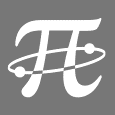 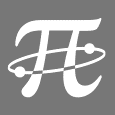 A : acquis - EA : en cours d’acquisition - N : non acquis
Un triangle FGH est tel que FG = 13cm, GH = 5cm et FH = 12cm
Montrer que le triangle FGH est un triangle rectangle. (6 points)------------------------------------------------------------------------------------------------------------------------------------------------------------------------------------------------------------------------------------------------------------------------------------------------------------------------------------------------------------------------------------------------------------------------------------------------------------------------------------------------------------------------------------------------------------------------------------------------------------------------------------------------------------------------------------------------------------------------------------------------------------------------------------------------------------------------------------------------------------------------------------------------------------------------------------------------------------------Ecrire la réciproque du théorème suivant : « Si un quadrilatère est un parallélogramme alors ses diagonales se coupent en leur milieu » (2 points)
----------------------------------------------------------------------------------------------------------------------------------------------------------------------------------------------------------------------------------------------------------------------------------------------------------------------
La réciproque d’un théorème est-elle toujours vraie ?  (1 point)OUI   		NON

La réciproque du théorème de Pythagore permet-elle de montrer qu’un triangle n’est pas rectangle ? (1 pt)OUI   		NON
Correction
Un triangle FGH est tel que FG = 13cm, GH = 5cm et FH = 12cm
Montrer que le triangle FGH est un triangle rectangle. (6 points)FG2 = 132 = 169
GH2 + FH2= 52 + 122= 25 + 144 = 169
On a donc : GH2 + FH2= FG2
D’après la réciproque du théorème de Pythagore
FGH est un triangle rectangle en HEcrire la réciproque du théorème suivant : « Si un quadrilatère est un parallélogramme alors ses diagonales se coupent en leur milieu » (2 points)Si un quadrilatère a les diagonales qui se coupent en leur milieu alors c’est un parallélogramme
La réciproque d’un théorème est-elle toujours vraie ?  (1 point)  Non.

La réciproque du théorème de Pythagore permet-elle de montrer qu’un triangle n’est pas rectangle ? (1 pt) Non ; elle permet seulement de montrer qu’un triangle est rectangle. 
AEANUtiliser la réciproque du théorème de  théorème de Pythagore Savoir ce qu’est la réciproque d’un théorèmeRédiger correctement une démonstration